وكيل الجامعة للدراسات العليا والبحث العلمي يستقبل المهنئين بعيد الفطراستقبل سعادة وكيل الجامعة للدراسات العليا والبحث العلمي الدكتور محمد بن عبدالله الشايع بمكتبة أعضاء هيئة التدريس وموظفي الجامعة والذين توافدوا للقاء سعادته وتهنئته بعيد الفطر المبارك.وقد رحّب سعادته بالمهنئين وتبادل معهم التهاني والتبريكات بهذه المناسبة الإسلامية السعيدة ، وعبر عن سعادته بلقاء الزملاء وأكد أن هذه المناسبات الشرعية من مظاهر دين الإسلام التي ميّز الله بها هذه الأمة ، والتي تعكس على تعميق أواصر الترابط التي تجمع منسوبي الجامعة وبث روح العمل والنشاط مع بداية العمل بعد الإجازة.كما قدم شكره للجميع على تهنئتهم وصادق مشاعرهم راجياً من الله أن يتقبل من الجميع صالح الأعمال وأن يعيد هذه المناسبة على الجميع باليمن والخير والبركات.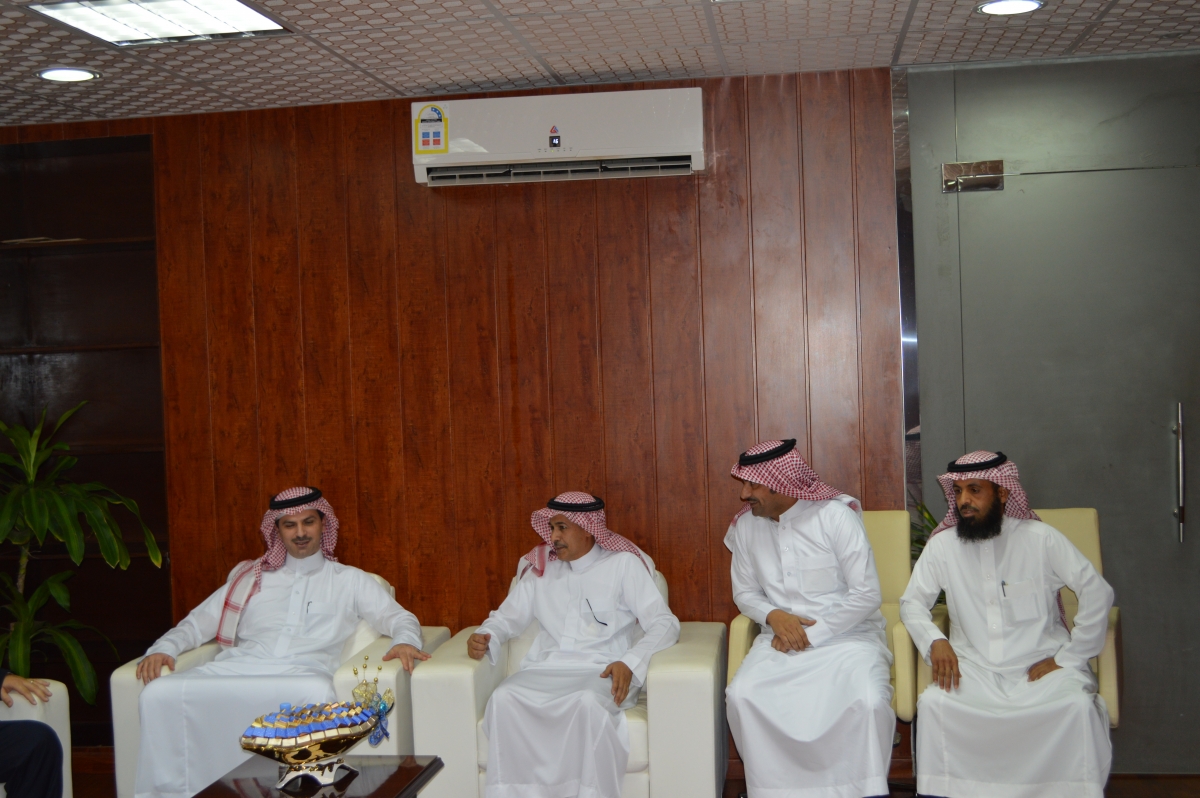 